PREDPRIJAVA K POKLICNI MATURI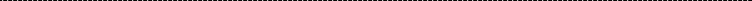 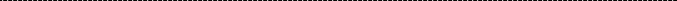 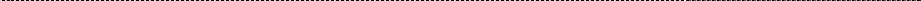 Šolsko leto: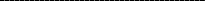 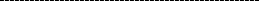 NAVODILA ZA IZPOLNJEVANJEPodatke vpišite z velikimi tiskanimi črkami. Enotno matično številko občana, datum rojstva in poštno številko vpišite z arabskimi številkami (0, 1, 2, 3, 4, 5, 6, 7, 8, 9).Rubrike v predprijavi so označene s številkami, ki se ujemajo s številkami v teh navodilih.Številko predprijave napiše šola.S križcem označite ustrezen izpitni rok.A) OSEBNI PODATKI IN NASLOV BIVALIŠČA KANDIDATA/-KEKandidati, ki pri opravljanju mature uveljavljate pravice iz 4. in 27. člena Zakona o maturi (Uradni list RS, št. 15/03) priložite k predprijavi ustrezna potrdila in izpolnjen obrazec Uveljavljanje pravic kandidata s posebnimi potrebami pri opravljanju mature.Izpitni rok:spomladanskijesenskizimskiA)OSEBNI PODATKI IN NASLOV BIVALIŠČA KANDIDATA/-KE1.Ime in priimek:2.Spol:moškiženski3.EMŠO:4.Datum rojstva (dan, mesec, leto):Datum rojstva (dan, mesec, leto):Datum rojstva (dan, mesec, leto):Datum rojstva (dan, mesec, leto):5.Kraj rojstva:6.Država rojstva:7.Status dijaka:dane8.Naslov stalnega bivališča:Naslov stalnega bivališča:Naslov stalnega bivališča:Naslov stalnega bivališča:9.Poštna številka:Kraj pošte: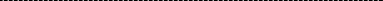 Kraj pošte:Kraj pošte:Kraj pošte:B)OPRAVLJANJE POKLICNE MATUREOPRAVLJANJE POKLICNE MATUREOPRAVLJANJE POKLICNE MATUREOPRAVLJANJE POKLICNE MATURE10.Šola, na kateri bom opravljal/-a poklicno maturo:Šola, na kateri bom opravljal/-a poklicno maturo:Šola, na kateri bom opravljal/-a poklicno maturo:Šola, na kateri bom opravljal/-a poklicno maturo:Šifra šole:Ime in sedežIzpolni šola.11.Predmeti na poklicni maturi:Predmeti na poklicni maturi:Predmeti na poklicni maturi:Predmeti na poklicni maturi:Predmeta skupnega delaPredmeta skupnega delaPrvi predmetDrugi predmet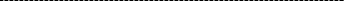 Temeljni strokovno-teoretični predmet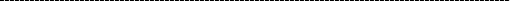 Predmeta izbirnega delaPredmeta izbirnega delaTretji predmetČetrti predmetDatum:Podpis kandidata/-ke:1.Napišite svoja IME in PRIIMEK, kot je navedeno v osebnem dokumentu.2.Spol označite s križcem v ustreznem kvadratku.3.Vpišite enotno matično številko občana tako, kot je navedena v osebnem dokumentu. Številke vpišiterazločno, vsako številko v svoje okence.4.V okenca vpišite dan, mesec in leto rojstva.5.Vpišite kraj rojstva.6.Vpišite državo rojstva.7.S križcem označite svoj status.8.Razločno vpišite naslov stalnega bivališča (naslov stanovanja, kjer ste stalno prijavljeni).9.Poštno številko vpišite v okenca. Navedite kraj pošte.B)OPRAVLJANJE POKLICNE MATURE10.Vpišite ime in sedež šole, ki jo obiskujete. Šifro vpiše šola.11.Prvi predmet skupnega dela je slovenščina. Na območjih, kjer živi italijanska narodna skupnost, je v šolah z italijanskim učnim jezikom predmet skupnega dela poklicne mature namesto slovenščine italijanščina, na območjih, kjer živi madžarska narodna skupnost, pa lahko kandidat izbere slovenščino ali madžarščino.Kot drugi predmet skupnega dela vpišite ime temeljnega strokovno-teoretičnega predmeta v skladu z izobraževalnim programom.V rubriko s predmetoma izbirnega dela vpišite tretji predmet, ki je lahko matematika ali tuji jezik. V primeru, da je to tuji jezik, vpišite tudi kateri jezik. Četrti predmet je izdelek, storitev, seminarska naloga zzagovorom ali izpit iz predmeta oziroma vsebine v skladu z izobraževalnim programom.